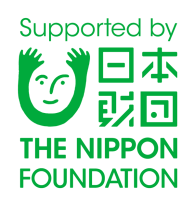 この申込書に記載された個人情報は、セキュリティ対策を講じて厳重に管理いたします。当研究所で発行する図書等のご案内に利用させて頂くことがあります。ご不要の場合はお申し出下さい。（一財）運輸総合研究所は、日本財団からの助成金を受けて活動しています。< 2022-8 WEB>一般財団法人 運輸総合研究所 広報・出版課  FAX 03-5470-8411 　　　　　　　　　　　　　　　　　　　　　E-mail   libroom@jttri.or.jp　　　　　　　　　　　　　　　　　　　　　　　　　（エル）機関誌 「運輸政策研究」 購読申込書一般財団法人 運輸総合研究所 広報・出版課  FAX 03-5470-8411 　　　　　　　　　　　　　　　　　　　　　E-mail   libroom@jttri.or.jp　　　　　　　　　　　　　　　　　　　　　　　　　（エル）機関誌 「運輸政策研究」 購読申込書申　込　日令和　　　　年　　　月　　　日　　　お申込区分 法 人 ・ 個 人 （該当する方に○してください）  お申込者名 　ふりがな法 　人　 名 部署・役職名 （申込区分が法人の場合のみ)　 　  購読形態（該当に〇してください)（希望号数記入ください)　　　定期購読　　　　　　　　　第　　　号　のみ　　　（第　　　号～）申込冊数冊送　付　先 〒 電　　  話  (　　　　　　　)　　　　　　　－Ｆ　Ａ　Ｘ  (　　　　　　　)　　　　　　　－メールアドレス支払方法  	　　　    銀行振込   ・    郵便振替 その他連絡事項 